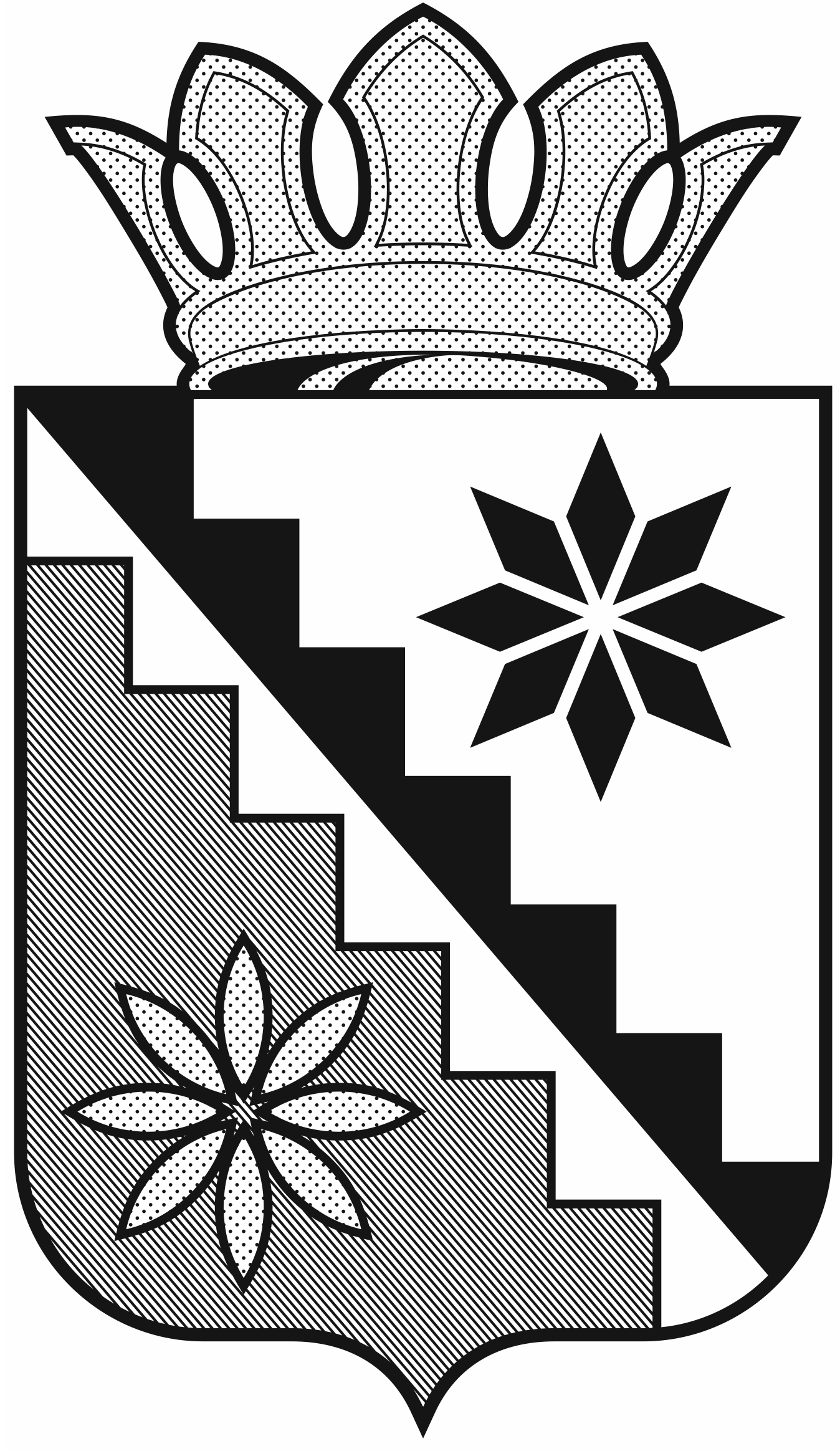 Российская ФедерацияКемеровская область – КузбассБеловский муниципальный округадминистрация Беловского муниципального округаПОСТАНОВЛЕНИЕот   03 апреля 2023 г.							     	             № 179 г. Белово    Об утверждении Порядка разработки и утверждения административных регламентов предоставления муниципальных услуг в Беловском муниципальном округе          В соответствии с частью 14 статьи 13 Федерального закона от 27 июля 2010 года № 210-ФЗ «Об организации предоставления государственных и муниципальных услуг», пунктом 3 постановления Правительства Российской Федерации от 20 июля 2021 года № 1228 «Об утверждении Правил разработки и утверждения административных регламентов предоставления государственных услуг, о внесении изменений в некоторые акты Правительства Российской Федерации и признании утратившими силу некоторых актов и отдельных положений актов Правительства Российской Федерации», постановлением Правительства Кемеровской области- Кузбасса от 21 сентября 2022 года № 643 «Об утверждении Порядка разработки и утверждения  административных регламентов предоставления государственных услуг исполнительными органами Кемеровской области -Кузбасса», руководствуясь Уставом муниципального образования Беловский муниципальный округ Кемеровской области - Кузбасса:1.Утвердить Порядок разработки и утверждения административных регламентов предоставления муниципальных услуг в Беловском муниципальном округе согласно приложению к настоящему постановлению.	2.Признать утратившим силу  постановление администрации Беловского муниципального округа от 08 декабря 2021 года № 468 «Об утверждении Порядка разработки и утверждения административных регламентов предоставления муниципальных услуг  в Беловском муниципальном округе».         3. Настоящее постановление опубликовать в газете «Сельские зори» и разместить на официальном сайте администрации Беловского муниципального округа в информационно-телекоммуникационной сети «Интернет».      4. Контроль за исполнением настоящего постановления возложить на заместителя главы округа  по экономике А.С. Рубцову.       5. Постановление вступает в силу после официального опубликования.Глава Беловского муниципального округа                                                               В.А.  АстафьевПриложение к постановлению администрации Беловского муниципального округаот  03 апреля  2023 г. № 179  Порядокразработки и утверждения административных регламентов предоставления муниципальных услуг в Беловском муниципальном округе           1. Настоящий Порядок определяет процедуру разработки и утверждения административных регламентов предоставления муниципальных услуг администрацией Беловского муниципального округа (далее - административный регламент, орган, предоставляющий услугу).           2. Административные регламенты разрабатываются и утверждаются органами, предоставляющими услуги.           3. Административные регламенты разрабатываются в соответствии с федеральными законами, нормативными правовыми актами Президента Российской Федерации и Правительства Российской Федерации, законами и иными нормативными правовыми актами Кемеровской области - Кузбасса, а также с учетом иных требований к порядку предоставления соответствующей услуги после внесения сведений о услуге в федеральную государственную информационную систему «Федеральный реестр государственных и муниципальных услуг (функций)» (далее - Федеральный реестр).В случае если нормативным правовым актом, устанавливающим конкретное полномочие администрации Беловского муниципального округа, предусмотрено принятие отдельного нормативного правового акта, устанавливающего порядок осуществления такого полномочия, наряду с разработкой этого нормативного правового акта подлежит утверждению административный регламент предоставления соответствующей муниципальной услуги. При этом указанным порядком осуществления полномочия, утвержденным нормативным правовым актом органа, предоставляющего услугу, не регулируются вопросы, относящиеся к предмету регулирования административного регламента в соответствии с настоящим Порядком.          4. Разработка, согласование и утверждение проектов административных регламентов осуществляются органами, предоставляющими услуги, с использованием программно-технических средств Федерального реестра.         5. Разработка административных регламентов включает следующие этапы:а)	внесение в Федеральный реестр органом, предоставляющим услугу, сведений о услуге, в том числе о логически обособленных последовательностях административных действий при ее предоставлении (далее - административные процедуры);б)	преобразование сведений, указанных в подпункте «а» настоящего пункта, в машиночитаемый вид в соответствии с требованиями, предусмотренными частью 3 статьи 12 Федерального закона от 27.07.2010 № 210-ФЗ «Об организации предоставления государственных и муниципальных услуг» (далее - Федеральный закон № 210-ФЗ);в)	автоматическое формирование из сведений, указанных в подпункте «б» настоящего пункта, проекта административного регламента в соответствии с требованиями к структуре и содержанию административных регламентов, установленными разделом II настоящего Порядка.           6. Сведения о муниципальной услуге, указанные в подпункте «а» пункта 5 настоящего Порядка, должны быть достаточны для описания:всех возможных категорий заявителей, обратившихся за одним результатом предоставления муниципальной услуги и объединенных общими признаками;уникальных для каждой категории заявителей, указанной в абзаце втором настоящего пункта, сроков и порядка осуществления административных процедур, в том числе оснований для начала административных процедур, критериев принятия решений, результатов административных процедур и способов их фиксации, сведений о составе документов и (или) информации, необходимых для предоставления муниципальной услуги, основаниях для отказа в приеме таких документов и (или) информации, основаниях для приостановления предоставления муниципальной услуги, критериях принятия решения о предоставлении (об отказе в предоставлении) муниципальной услуги, а также максимального срока предоставления муниципальной услуги (далее - вариант предоставления муниципальной  услуги).Сведения о муниципальной услуге, преобразованные в машиночитаемый вид в соответствии с подпунктом «б» пункта 5 настоящего Порядка, могут быть использованы для автоматизированного исполнения административного регламента после вступления в силу соответствующего административного регламента.          7. При разработке административных регламентов органы, предоставляющие услуги, предусматривают оптимизацию (повышение качества) предоставления муниципальных услуг, в том числе возможность предоставления муниципальной услуги в упреждающем (проактивном) режиме, многоканальность и экстерриториальность получения муниципальных услуг, описание всех вариантов предоставления муниципальной услуги, устранение избыточных административных процедур, сокращение сроков осуществления административных процедур, а также документов и (или) информации, требуемых для получения муниципальной услуги.          8. Наименование административных регламентов определяется органами, предоставляющими услуги, с учетом формулировки нормативного правового акта, которым предусмотрена соответствующая муниципальная услуга.II.Требования к структуре и содержанию административных регламентов           9. В административный регламент включаются следующие разделы:а)	общие положения;б)	стандарт предоставления муниципальной услуги;в)	состав, последовательность и сроки выполнения административных процедур;г)	формы контроля за исполнением административного регламента;д)	досудебный (внесудебный) порядок обжалования решений и действий (бездействия) органа, предоставляющего услугу, многофункционального центра предоставления государственных и муниципальных услуг (далее - МФЦ), а также их должностных лиц, муниципальных служащих, работников.          10. В раздел «Общие положения» включаются следующие подразделы:а)	предмет регулирования административного регламента;б)	круг заявителей;          в) требование предоставления заявителю муниципальной услуги в соответствии с вариантом предоставления муниципальной услуги, соответствующим признакам заявителя, определенным в результате анкетирования, проводимого органом, предоставляющим услугу (далее - профилирование), а также результата, за предоставлением которого обратился заявитель.         11. Раздел «Стандарт предоставления муниципальной услуги» состоит из следующих подразделов:а)	наименование муниципальной услуги;б)	наименование органа, предоставляющего услугу;в)	результат предоставления муниципальной услуги;г)	срок предоставления муниципальной услуги;д)	правовые основания для предоставления муниципальной услуги;е)	исчерпывающий перечень документов, необходимых для предоставления муниципальной услуги;ж)	исчерпывающий перечень оснований для отказа в приеме документов, необходимых для предоставления муниципальной услуги;з)	исчерпывающий перечень оснований для приостановления предоставления муниципальной услуги или отказа в предоставлении муниципальной услуги;и)	размер платы, взимаемой с заявителя при предоставлении муниципальной услуги, и способы ее взимания;к) максимальный срок ожидания в очереди при подаче заявителем запроса о предоставлении муниципальной услуги и при получении результата предоставления муниципальной услуги;л) срок регистрации запроса заявителя о предоставлении муниципальной услуги;м) требования к помещениям, в которых предоставляются муниципальные услуги;н) показатели доступности и качества муниципальной  услуги;о) иные требования к предоставлению муниципальной услуги, в том числе учитывающие особенности предоставления муниципальной услуги в МФЦ и особенности предоставления муниципальных услуг в электронной форме.         12. Подраздел «Наименование органа, предоставляющего услугу» должен включать следующие положения:полное наименование органа, предоставляющего услугу;возможность (невозможность) принятия МФЦ решения об отказе в приеме запроса и документов и (или) информации, необходимых для предоставления муниципальной услуги (в случае, если запрос о предоставлении муниципальной услуги может быть подан в МФЦ).        13. Подраздел «Результат предоставления муниципальной услуги» должен включать следующие положения:наименование результата (результатов) предоставления муниципальной услуги;наименование и состав реквизитов документа, содержащего решение о предоставлении муниципальной услуги, на основании которого заявителю предоставляется результат муниципальной услуги;состав реестровой записи о результате предоставления муниципальной услуги, а также наименование информационного ресурса, в котором размещена такая реестровая запись (в случае, если результатом предоставления  муниципальной услуги является реестровая запись);наименование информационной системы, в которой фиксируется факт получения заявителем результата предоставления муниципальных услуги;способ получения результата предоставления муниципальной услуги.       14. Положения, указанные в пункте 13 настоящего Порядка, приводятся для каждого варианта предоставления муниципальной услуги в содержащих описания таких вариантов подразделах административного регламента.       15. Подраздел «Срок предоставления муниципальной услуги» должен включать сведения о максимальном сроке предоставления муниципальной услуги, который исчисляется со дня регистрации запроса и документов и (или) информации, необходимых для предоставления муниципальной услуги:в органе, предоставляющем услугу, в том числе в случае, если запрос и документы и (или) информация, необходимые для предоставления муниципальной услуги, поданы заявителем посредством почтового отправления в орган, предоставляющий услугу;в федеральной государственной информационной системе «Единый портал государственных и муниципальных услуг (функций)» (далее - Единый портал) или в подсистеме регионального портала государственных и муниципальных услуг (функций) государственной информационной системы «Комплексная информационная система оказания государственных и муниципальных услуг Кемеровской области - Кузбасса» (далее - Региональный портал), собственной ведомственной информационной системе органа, предоставляющего услугу (при наличии), на официальном сайте органа, предоставляющего услугу в информационно-телекоммуникационной сети «Интернет»;в МФЦ в случае, если запрос и документы и (или) информация, необходимые для предоставления муниципальной услуги, поданы заявителем в МФЦ.Максимальный срок предоставления муниципальной услуги для каждого варианта предоставления услуги приводится в содержащих описания таких вариантов подразделах административного регламента.        16. Подраздел «Правовые основания для предоставления муниципальной услуги» должен включать сведения о размещении на официальном сайте органа, предоставляющего услугу, а также на Едином портале, Региональном портале перечня нормативных правовых актов, регулирующих предоставление муниципальной услуги, информации о порядке досудебного (внесудебного) обжалования решений и действий (бездействия) органов, предоставляющих услуги, а также их должностных лиц, муниципальных служащих, работников.       17. Подраздел «Исчерпывающий перечень документов, необходимых для предоставления муниципальной услуги» должен включать исчерпывающий перечень документов, необходимых в соответствии с законодательными или иными нормативными правовыми актами для предоставления муниципальной услуги, с разделением на документы и информацию, которые заявитель должен представить самостоятельно, и документы, которые заявитель вправе представить по собственной инициативе, так как они подлежат предоставлению в рамках межведомственного информационного взаимодействия, а также следующие положения:состав и способы подачи запроса о предоставлении муниципальной услуги, который должен содержать:полное наименование органа, предоставляющего услугу; сведения, позволяющие идентифицировать заявителя, содержащиеся в документах, предусмотренных законодательством Российской Федерации;сведения, позволяющие идентифицировать представителя, содержащиеся в документах, предусмотренных законодательством Российской Федерации;дополнительные сведения, необходимые для предоставления муниципальной услуги;перечень прилагаемых к запросу документов и (или) информации, наименование документов (категорий документов), необходимых для предоставления муниципальной услуги в соответствии с нормативными правовыми актами и обязательных для представления заявителями, а также требования к представлению указанных документов (категорий документов);наименование документов (категорий документов), необходимых для предоставления муниципальной услуги в соответствии с нормативными правовыми актами и представляемых заявителями по собственной инициативе, а также требования к представлению указанных документов (категорий документов).Формы запроса и иных документов, подаваемых заявителем в связи с предоставлением муниципальной услуги, приводятся в качестве приложений к административному регламенту, за исключением случаев, когда формы указанных документов установлены актами Президента Российской Федерации, Правительства Российской Федерации, правовыми актами Кемеровской области - Кузбасса.Исчерпывающий перечень документов, указанных в абзацах восьмом и девятом настоящего пункта, приводится для каждого варианта предоставления муниципальной услуги в содержащих описания таких вариантов подразделах административного регламента.         18. Подраздел «Исчерпывающий перечень оснований для отказа в приеме документов, необходимых для предоставления муниципальной услуги» должен включать информацию об исчерпывающем перечне таких оснований.Исчерпывающий перечень оснований для каждого варианта предоставления муниципальной услуги приводится в содержащих описания таких вариантов подразделах административного регламента. В случае отсутствия таких оснований следует прямо указать в тексте административного регламента на их отсутствие.         19. Подраздел «Исчерпывающий перечень оснований для приостановления предоставления муниципальной услуги или отказа в предоставлении муниципальной услуги» должен включать следующие положения:исчерпывающий перечень оснований для приостановления предоставления муниципальной услуги в случае, если возможность приостановления	муниципальной	услуги	предусмотрена законодательством Российской Федерации, законодательством Кемеровской области - Кузбасса;исчерпывающий перечень оснований для отказа в предоставлении муниципальной услуги.Для каждого основания, включенного в перечни, указанные в абзацах втором и третьем настоящего пункта, предусматриваются соответственно критерии принятия решения о предоставлении (отказе в предоставлении) муниципальной услуги и критерии принятия решения о приостановлении предоставления муниципальной услуги, включаемые в состав описания соответствующих административных процедур.Исчерпывающий перечень оснований, предусмотренных абзацами вторым и третьим настоящего пункта, приводится для каждого варианта предоставления муниципальной услуги в содержащих описания таких вариантов подразделах административного регламента. В случае отсутствия таких оснований следует прямо указать в тексте административного регламента на их отсутствие.         20. В подраздел «Размер платы, взимаемой с заявителя при предоставлении муниципальной услуги, и способы ее взимания» включаются следующие положения:сведения о размещении на Едином портале, Региональном портале, официальном сайте органа, предоставляющего услугу, информации о размере государственной пошлины или иной платы, взимаемой за предоставление муниципальной  услуги;порядок и способы ее взимания в случаях, предусмотренных федеральными законами, принимаемыми в соответствии с ними иными нормативными правовыми актами Российской Федерации, нормативными правовыми актами Кемеровской области - Кузбасса.        21. В подраздел «Требования к помещениям, в которых предоставляются муниципальные услуги» включаются требования, которым должны соответствовать такие помещения, в том числе зал ожидания, места для заполнения запросов о предоставлении муниципальной услуги, информационные стенды с образцами их заполнения и перечнем документов и (или) информации, необходимых для предоставления каждой муниципальной услуги, а также требования к обеспечению доступности для инвалидов указанных объектов в соответствии с законодательством Российской Федерации о социальной защите инвалидов.        22. В подраздел «Показатели доступности и качества муниципальной услуги» включается перечень показателей доступности и качества муниципальной услуги, в том числе доступность электронных форм документов, необходимых для предоставления услуги, возможность подачи запроса на получение муниципальной услуги и документов в электронной форме, своевременное предоставление муниципальной услуги (отсутствие нарушений сроков предоставления муниципальной услуги), предоставление муниципальной услуги в соответствии с вариантом предоставления муниципальной услуги, доступность инструментов совершения в электронном виде платежей, необходимых для получения муниципальной услуги, удобство информирования заявителя о ходе предоставления муниципальной услуги, а также получения результата предоставления услуги.23. В подраздел «Иные требования к предоставлению муниципальной услуги» включаются следующие положения:а)	перечень услуг, которые являются необходимыми и обязательными для предоставления муниципальной услуги;б)	размер платы за предоставление указанных в подпункте «а» настоящего пункта услуг в случаях, когда размер платы установлен законодательством Российской Федерации, законодательством Кемеровской области - Кузбасса;в)	перечень информационных систем, используемых для предоставления муниципальной услуги.         24. Раздел «Состав, последовательность и сроки выполнения административных процедур» определяет требования к порядку выполнения административных процедур (действий), в том числе особенности выполнения административных процедур (действий) в электронной форме, особенности выполнения административных процедур (действий) в МФЦ, и должен содержать следующие подразделы:а)	перечень вариантов предоставления муниципальной услуги, включающий в том числе вариант предоставления муниципальной услуги, необходимый для исправления допущенных опечаток и ошибок в выданных в результате предоставления муниципальной услуги документах и созданных реестровых записях, для выдачи дубликата документа, выданного по результатам предоставления муниципальной услуги, в том числе исчерпывающий перечень оснований для отказа в выдаче такого дубликата, а также порядок оставления запроса заявителя о предоставлении муниципальной  услуги без рассмотрения (при необходимости);б)	описание административной процедуры профилирования заявителя;в)	подразделы, содержащие описание вариантов предоставления муниципальной услуги.        25. В описание административной процедуры профилирования заявителя включаются способы и порядок определения и предъявления необходимого заявителю варианта предоставления муниципальной  услуги.В приложении к административному регламенту приводится перечень общих признаков, по которым объединяются категории заявителей, а также комбинации признаков заявителей, каждая из которых соответствует одному варианту предоставления муниципальной услуги.        26. Подразделы, содержащие описание вариантов предоставления муниципальной услуги, формируются по количеству вариантов предоставления услуги, предусмотренных подпунктом «а» пункта 24 настоящего Порядка, и должны содержать результат предоставления муниципальной услуги, перечень и описание административных процедур предоставления муниципальной услуги, а также максимальный срок предоставления муниципальной услуги в соответствии с вариантом предоставления муниципальной услуги.      27. В описание административной процедуры приема запроса и документов и (или) информации, необходимых для предоставления муниципальной услуги, включаются следующие положения:а)	состав запроса и перечень документов и (или) информации, необходимых для предоставления муниципальной услуги в соответствии с вариантом предоставления муниципальной услуги, а также способы подачи таких запроса и документов и (или) информации;б)	способы установления личности заявителя (представителя заявителя) для каждого способа подачи запроса и документов и (или) информации, необходимых для предоставления муниципальной услуги;в)	наличие (отсутствие) возможности подачи запроса представителем заявителя;г)	основания для принятия решения об отказе в приеме запроса и документов и (или) информации, а в случае отсутствия таких оснований - указание на их отсутствие;д)	органы местного самоуправления, участвующие в приеме запроса о предоставлении муниципальной услуги, в том числе сведения о возможности подачи запроса в МФЦ (при наличии такой возможности);е)	возможность (невозможность) приема органом, предоставляющим услугу, или МФЦ запроса и документов и (или) информации, необходимыхдля предоставления муниципальной услуги, по выбору заявителя независимо от его места жительства или места пребывания (для физических лиц, включая индивидуальных предпринимателей) либо места нахождения (для юридических лиц);ж)	срок регистрации запроса и документов и (или) информации, необходимых для предоставления муниципальной услуги, в органе, предоставляющем услугу, или в МФЦ.         28. В описание административной процедуры межведомственного информационного взаимодействия включается перечень информационных запросов, необходимых для предоставления муниципальной услуги, который должен содержать:наименования исполнительных органов Кемеровской области - Кузбасса, территориальных органов федеральных органов исполнительной власти, территориальных подразделений органов государственных внебюджетных фондов, органов местного самоуправления, в которые направляется запрос;направляемые в запросе сведения;запрашиваемые в запросе сведения с указанием цели их использования;основание для информационного запроса, срок его направления;срок, в течение которого результат запроса должен поступить в орган, предоставляющий услугу.Орган, предоставляющий услугу, организует между входящими в его состав структурными подразделениями обмен сведениями, необходимыми для предоставления муниципальной услуги и находящимися в распоряжении указанного органа, в том числе в электронной форме. При этом в состав административного регламента включаются сведения о количестве, составе запросов, направляемых в рамках такого обмена, а также о сроках подготовки и направления ответов на такие запросы.        29. В описание административной процедуры приостановления предоставления муниципальной  услуги включаются следующие положения:а)	перечень оснований для приостановления предоставления муниципальной услуги, а в случае отсутствия таких оснований - указание на их отсутствие;б)	состав и содержание осуществляемых при приостановлении предоставления муниципальной услуги административных действий;в)	перечень оснований для возобновления предоставления муниципальной услуги.        30. В описание административной процедуры принятия решения о предоставлении (об отказе в предоставлении) муниципальной услуги включаются следующие положения:а)	критерии принятия решения о предоставлении (об отказе в предоставлении) муниципальной услуги;б)	срок принятия решения о предоставлении (об отказе в предоставлении) муниципальной услуги, исчисляемый с даты получения органом, предоставляющим услугу, всех сведений, необходимых для принятия решения.         31. В описание административной процедуры предоставления результата муниципальной услуги включаются следующие положения:а)	способы предоставления результата муниципальной услуги;б)	срок предоставления заявителю результата муниципальной услуги, исчисляемый со дня принятия решения о предоставлении муниципальной услуги;в)	возможность (невозможность) предоставления органом, предоставляющим муниципальную услугу, или МФЦ результата муниципальной услуги по выбору заявителя независимо от его места жительства или места пребывания (для физических лиц, включая индивидуальных предпринимателей) либо места нахождения (для юридических лиц).         32. В описание административной процедуры получения дополнительных сведений от заявителя включаются следующие положения:а)	основания для получения от заявителя дополнительных документов и (или) информации в процессе предоставления муниципальной услуги;б)	срок, необходимый для получения таких документов и (или) информации;в)	указание на необходимость (отсутствие необходимости) приостановления предоставления муниципальной услуги при необходимости получения от заявителя дополнительных сведений;г)	перечень органов и организаций, участвующих в административной процедуре, в случае, если они известны (при необходимости).          33. В случае если вариант предоставления муниципальной услуги предполагает предоставление муниципальной услуги в упреждающем (проактивном) режиме, в состав подраздела, содержащего описание варианта предоставления муниципальной услуги, включаются следующие положения:а)	указание на необходимость предварительной подачи заявителем запроса о предоставлении ему данной муниципальной услуги в упреждающем (проактивном) режиме или подачи заявителем запроса о предоставлении данной муниципальной услуги после осуществления органом, предоставляющим услугу, мероприятий в соответствии с пунктом 1 части 1 статьи 7.3 Федерального закона № 210-ФЗ;б)	сведения о юридическом факте, поступление которых в информационную систему органа, предоставляющего услугу, является основанием для предоставления заявителю данной муниципальной услуги в упреждающем (проактивном) режиме;в)	наименование информационной системы, из которой должны поступить сведения, указанные в подпункте «б» настоящего пункта, а также информационной системы органа, предоставляющего услугу, в которую должны поступить данные сведения;г)	состав, последовательность и сроки выполнения административных процедур, осуществляемых органом, предоставляющим услугу, после поступления в информационную систему данного органа сведений, указанных в подпункте «б» настоящего пункта.         34. Раздел «Формы контроля за исполнением административного регламента» состоит из следующих подразделов:а)	порядок осуществления текущего контроля за соблюдением и исполнением ответственными должностными лицами положений регламента и иных нормативных правовых актов, устанавливающих требования к предоставлению муниципальной услуги, а также принятием ими решений;б)	порядок и периодичность осуществления плановых и внеплановых проверок полноты и качества предоставления муниципальной услуги, в том числе порядок и формы контроля за полнотой и качеством предоставления муниципальной услуги;в)	ответственность должностных лиц органа, предоставляющего услугу, за решения и действия (бездействие), принимаемые (осуществляемые) ими в ходе предоставления муниципальной услуги;г)	положения, характеризующие требования к порядку и формам контроля за предоставлением муниципальной услуги, в том числе со стороны граждан, их объединений и организаций.        35. Раздел «Досудебный (внесудебный) порядок обжалования решений и действий (бездействия) органа, предоставляющего услугу, МФЦ, а также их должностных лиц, или муниципальных служащих, работников» должен содержать способы информирования заявителей о порядке досудебного (внесудебного) обжалования, а также формы и способы подачи заявителями жалобы.III. Порядок согласования и утверждения административных регламентов       36. Проект административного регламента формируется органом, предоставляющим услугу, в машиночитаемом формате в электронном виде в Федеральном реестре.      37. Отдел информатизации и компьютерного обеспечения администрации Беловского муниципального округа, обладающий ролью администратора в федеральной государственной информационной системе «Единая система идентификации и аутентификации в инфраструктуре, обеспечивающей информационно-технологическое взаимодействие информационных систем, используемых для предоставления государственных и муниципальных услуг в электронной форме», осуществляет доступ для участия в разработке, согласовании и утверждении проекта административного регламента:а) органам, предоставляющим услуги;б) органам и организациям, участвующим в согласовании проекта административного регламента, в том числе по вопросу осуществления межведомственного информационного взаимодействия (далее - органы, участвующие в согласовании);в) органу, уполномоченному на проведение экспертизы проекта административного регламента (далее - уполномоченный орган).38. Органы, участвующие в согласовании, а также орган, уполномоченный на проведение экспертизы проекта административного регламента, автоматически вносятся в формируемый после подготовки проекта административного регламента лист согласования проекта административного регламента (далее - лист согласования).        39. Проект административного регламента рассматривается органами, участвующими в согласовании, в части, отнесенной к компетенции таких органов, в срок, не превышающий 7 рабочих дней с даты поступления его на согласование в Федеральный реестр.      40. Одновременно с началом процедуры согласования в целях проведения независимой антикоррупционной экспертизы проект административного регламента размещается на официальных сайтах органов, предоставляющих услуги, в информационнотелекоммуникационной сети «Интернет» не менее чем на 15 календарных дней с указанием дат начала и окончания приема заключений по результатам независимой экспертизы.Замечания по результатам независимой антикоррупционной экспертизы направляются в орган, предоставляющий услугу, являющийся разработчиком административного регламента.Орган, предоставляющий услугу, являющийся разработчиком административного регламента, должен рассмотреть все поступившие заключения независимой экспертизы и принять решение по результатам каждой такой экспертизы.Непоступление замечаний по результатам независимой антикоррупционной экспертизы в орган, предоставляющий услугу, являющийся разработчиком административного регламента, в срок, отведенный для проведения независимой антикоррупционной экспертизы, не является препятствием для проведения экспертизы уполномоченным органом и последующего утверждения административного регламента.        41. Результатом рассмотрения проекта административного регламента органом, участвующим в согласовании, является принятие таким органом решения о согласовании или несогласовании проекта административного регламента.При принятии решения о согласовании проекта административного регламента орган, участвующий в согласовании, проставляет отметку о согласовании проекта в листе согласования.При принятии решения о несогласовании проекта административного регламента орган, участвующий в согласовании, вносит имеющиеся замечания в проект протокола разногласий, формируемый в Федеральном реестре и являющийся приложением к листу согласования.       42. После рассмотрения проекта административного регламента всеми органами, участвующими в согласовании, а также поступления протоколов разногласий (при наличии) и замечаний по результатам независимой антикоррупционной экспертизы орган, предоставляющий услугу, рассматривает поступившие замечания.Решение о возможности учета замечаний по результатам независимой антикоррупционной экспертизы при доработке проекта административного регламента принимается органом, предоставляющим услугу, в соответствии с Федеральным законом от 17.07.2009 № 172-ФЗ «Об антикоррупционной экспертизе нормативных правовых актов и проектов нормативных правовых актов».В случае согласия с замечаниями, представленными органами, участвующими в согласовании, орган, предоставляющий услугу, в срок, не превышающий 5 рабочих дней, вносит с учетом полученных замечаний изменения в сведения о муниципальной услуге, указанные в подпункте «а» пункта 5 настоящего Порядка, и после их преобразования в машиночитаемый вид, а также формирования проекта административного регламента направляет указанный проект административного регламента на повторное согласование органам, участвующим в согласовании.При наличии возражений к замечаниям орган, предоставляющий услугу, вправе инициировать процедуру урегулирования разногласий путем внесения в проект протокола разногласий возражений на замечания органа, участвующего в согласовании (органов, участвующих в согласовании), и направления такого протокола указанному органу (указанным органам).       43. В случае согласия с возражениями, представленными органом, предоставляющим услугу, орган, участвующий в согласовании (органы, участвующие в согласовании), проставляет (проставляют) отметку об урегулировании разногласий в проекте протокола разногласий, подписывает (подписывают) протокол разногласий и согласовывает (согласовывают) проект административного регламента, проставляя соответствующую отметку в листе согласования.В случае несогласия с возражениями, представленными органом, предоставляющим услугу, орган, участвующий в согласовании (органы, участвующие в согласовании), проставляет (проставляют) в проекте протокола разногласий отметку о повторном отказе в согласовании проекта административного регламента и подписывает (подписывают) протокол разногласий.       44. Орган, предоставляющий услугу, после повторного отказа органа, участвующего в согласовании (органов, участвующих в согласовании), в согласовании проекта административного регламента принимает решение о внесении изменений в проект административного регламента и направлении его на повторное согласование всем органам, участвующим в согласовании.       45. После согласования проекта административного регламента со всеми органами, участвующими в согласовании, орган, предоставляющий услугу, направляет проект административного регламента на экспертизу в соответствии с разделом IV настоящего Порядка.       46. Утверждение административного регламента производится посредством подписания электронного документа в Федеральном реестре усиленной квалифицированной подписью руководителя органа, предоставляющего услугу, после получения положительного заключения экспертизы уполномоченного органа либо урегулирования разногласий по результатам экспертизы уполномоченного органа.      47.Официальное опубликование утвержденного административного регламента осуществляется в порядке, установленном Уставом муниципального образования Беловский муниципальный округ Кемеровской области - Кузбасса, а также в соответствии с нормативными правовыми актами Российской Федерации, Кемеровской области - Кузбасса о доступе к информации о деятельности органов местного самоуправления, размещается в сети Интернет на официальном сайте администрации и органа, предоставляющего муниципальную услугу. Текст административного регламента размещается также в местах предоставления муниципальной услуги.        48.  При наличии оснований для внесения изменений в административный регламент орган, предоставляющий услугу, разрабатывает и утверждает в Федеральном реестре нормативный правовой акт о признании административного регламента утратившим силу и о принятии в соответствии с настоящим Порядком нового административного регламента.При наличии оснований для признания административного регламента утратившим силу (его отмены) орган, предоставляющий услугу, разрабатывает и утверждает в Федеральном реестре нормативный правовой акт о признании административного регламента утратившим силу (о его отмене).I V. Проведение экспертизы проектов административных регламентов     49. Проведение экспертизы проектов административных регламентов осуществляется юридическим отделом и отделом по профилактике коррупционных и иных правонарушений администрации Беловского муниципального округа с использованием программно-технических средств Федерального реестра.Экспертиза проектов административных регламентов проводится уполномоченным органом в Федеральном реестре.    50. Предметом экспертизы являются:а)	соответствие проектов административных регламентов требованиям пунктов 3 и 7 настоящего Порядка;б)	соответствие критериев принятия решения требованиям, предусмотренным абзацем четвертым пункта 19 настоящего Порядка;в)	отсутствие в проекте требований об обязательном представлении заявителями документов и (или) информации, которые могут быть получены в рамках межведомственного запроса.     51. По результатам рассмотрения проекта административного регламента уполномоченный орган в течение 10 рабочих дней принимает решение о представлении положительного заключения на проект административного регламента или представлении отрицательного заключения на проект административного регламента.     52. При принятии решения о представлении положительного заключения на проект административного регламента уполномоченный орган проставляет соответствующую отметку в листе согласования.     53.  При принятии решения о представлении отрицательного заключения на проект административного регламента уполномоченный орган проставляет соответствующую отметку в листе согласования и вносит замечания в протокол разногласий.      54. При наличии в заключении уполномоченного органа замечаний и предложений к проекту административного регламента орган, предоставляющий услугу, обеспечивает учет таких замечаний и предложений.При наличии разногласий орган, предоставляющий услугу, вносит в протокол разногласий возражения на замечания уполномоченного органа.Уполномоченный орган рассматривает возражения, представленные органом, предоставляющим услугу, в срок, не превышающий 5 рабочих дней с даты внесения таких возражений в протокол разногласий.В случае несогласия с возражениями, представленными органом, предоставляющим услугу, уполномоченный орган проставляет соответствующую отметку в протоколе разногласий.    55. Для урегулирования разногласий по результатам экспертизы уполномоченного органа орган, предоставляющий услугу, совместно с уполномоченным органом организуют проведение согласительного совещания по урегулированию разногласий по проекту административного регламента, включив в состав участников такого совещания своих представителей.